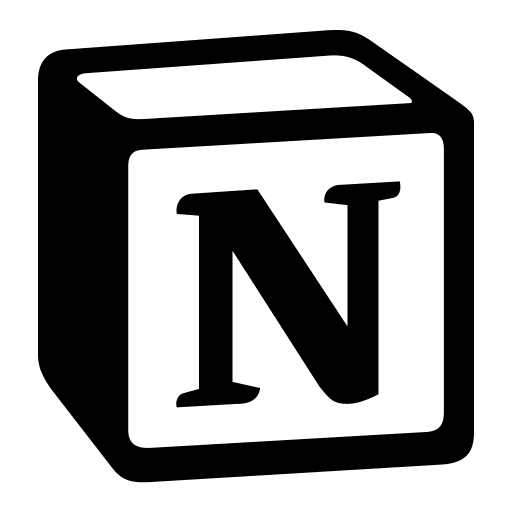 NotionInformații despre instrumentInformații despre instrumentInformații despre instrumentGrup țintă:  Administrare/Management  Coordonatori  Voluntari  Administrare/Management  Coordonatori  VoluntariCategorie:   Instrument online  Platforme de învățare  Software/ Aplicație Desktop   Rețea (Socială)  App  AlteleZona de lucru:   Project Management  Managementul comunicării  Videoconferință  Colaborare/ Lucru în echipă  Autoadministrare  Marketing  Managementul personalului  E-Learning/ Gestiune Cunoștințe   Gestiune financiară  Prezentări/ Dezvoltare materiale de învățare   AlteleLimbă:Engleză și coreeanăEngleză și coreeanăCunoștințe anterioare / grad de complexitate De bază De bazăLink:https://www.notion.so/https://www.notion.so/Furnizor:Notion Labs, Inc.Notion Labs, Inc.Scurtă descriere:Notion este un software de management de proiect și de luare a notițelor. Notion este un software conceput pentru a ajuta membrii unei companii sau organizații să coordoneze termenele limită, obiectivele și sarcinile de dragul eficienței și productivității.Notion este un software de management de proiect și de luare a notițelor. Notion este un software conceput pentru a ajuta membrii unei companii sau organizații să coordoneze termenele limită, obiectivele și sarcinile de dragul eficienței și productivității.Informații despre acces și utilizare (costuri, cerințe bazate pe cloud, utilizare mobilă, ...)Web, Windows, MacOs, iOS, Android. Plan gratuit disponibil, prețuri începând de la 4 USD pe lună.Web, Windows, MacOs, iOS, Android. Plan gratuit disponibil, prețuri începând de la 4 USD pe lună.Instrucţiuni/Tutorialehttps://www.notion.so/help/guideshttps://youtu.be/IrIAmq80VEEhttps://www.notion.so/help/guideshttps://youtu.be/IrIAmq80VEE